St Helen’s ChuRCH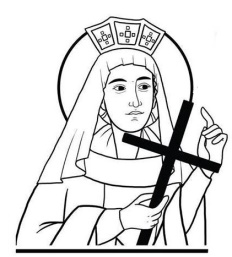 Watford WD24 6NJ01923 223175watfordnorth@rcdow.org.ukParish Priest: Father Peter Shekeltonpetershekelton@rcdow.org.ukDeacon: Liam Lynchwww.rcdow.org.uk/watfordnorthfacebook.com/sthelenswatfordinstagram.com/sthelenswatford twitter.com/sthelenswatfordCHURCH OPENThe church continues to be open daily for private prayer from 09.30 – 16.00 (except Monday). Access is via the entrance in the car park only. The door will be closed but unlocked. Please feel free to pop in to visit the Lord and enjoy a moment of peace and solace in His presence.CAFOD EMERGENCY APPEAL FOR FUNDSCAFOD are responding to significant crises across the world this week. They are working with local Church organisations in Haiti to deliver emergency aid to people affected by the catastrophic earthquake and tropical storm. In the tragic situation in Afghanistan, they are working to ensure the safety of their local partners and their communities. They are supporting local aid workers to deliver urgent food and water supplies to hundreds of thousands of people facing extreme hunger in Tigray in Ethiopia, South Sudan and north-east Nigeria. You can read more about how we can all express solidarity with our sisters and brothers affected by these emergencies on the CAFOD website: https://cafod.org.uk/News/Emergencies-news. Your compassion, generosity and prayers have helped us to stand together and enable us to continue to support communities in these difficult times. Thank you.CHURCH CLEANING ROTA Copies of the new Rota commencing 16/08/21 are now available from the Hall Lobby.BIKE ’n HIKEThe annual event to help raise funds for the Beds & Herts Historic Churches Trust, will take place on 11th September from 09.00 – 17.00. If you would like to take part then please see the poster in the Hall Lobby for more information..Sunday 22nd August 202121ST SUNDAY IN ORDINARY TIMEMASS INTENTIONS FOR THE WEEKSat 21st       	10.00	Communion Service18.00	Bridie Whittle R.I.PSun 22nd  	09.00 	Mary Ann Carr R.I.P11.00	Betty Downey (Birthday)18.00	Liam Golden R.I.PMon 23rd 	____________________________________________Tues 24th 	10.00 	Communion Service Wed 25th  	10.00 	Communion Service Thurs 26th   	10.00 	Communion Service Fri 27th  	10.00 	Communion Service Sat 28th	10.00 	Communion Service18.00 	Wendy Sterry R.I.PSun 29th           09.00 	Mary Ann Halsey R.I.P11.00 	Annette Ajufor (Intentions)18.00 	Daniel Coughlin R.I.PMon 30th 	18.00 Reception of the body of              Myles Corcoran R.I.PTues 31st	10.00  Naavalah Ngwa-Ndifor R.I.P		13.00 Funeral: Myles Corcoran______________________________________________________________MARRIAGE CARE: VOLUNTEERS WANTEDMarriage Care is a Catholic organisation specialising in relationship support - providing counselling and marriage preparation throughout England and Wales. We are looking for volunteers who can spare just a few hours a week working from the comfort of their own home to help us support marriage and relationships.Zoom Support: Are you an expert on Zoom and would you like to use your tech-skills to help us run marriage preparation courses, training or CPD events online?Remote Secretary: Provide a vital service to counsellors and clients, taking last-minute cancellations calls and communicating changes as necessary.For more information please visit: www.marriagecare.org.uk or email: volunteer@marriagecare.org.uk